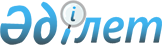 О внесении дополнений и изменений в постановление Правительства Республики Казахстан от 25 февраля 1998 года N 140Постановление Правительства Республики Казахстан от 31 августа 1998 г. N 817



          В целях повышения эффективности координации деятельности
центральных и местных исполнительных органов в процессе государственных
закупок Правительство Республики Казахстан ПОСТАНОВЛЯЕТ:




          Внести в постановление Правительства Республики Казахстан от 25
февраля 1998 года N 140  
 P980140_ 
  "О конкурсах по государственным закупкам,
организуемых Департаментом по государственным закупкам Министерства
финансов Республики Казахстан" (САПП Республики Казахстан, 1998 г.,
N 7, ст. 40) следующие дополнения и изменения:




          1) в названии после слова "организуемых" дополнить словами "в
1998 году";




          2) в названии, тексте постановления и названиях приложений
слова "Министерства финансов" заменить словами "Министерства
энергетики, индустрии и торговли";




          3) в пункте 1 после слов "номенклатуру товаров, работ, услуг"
дополнить словами "приобретаемых за счет средств республиканского
бюджета";




          4) в приложении 1 к указанному постановлению "Номенклатура
товаров, работ, услуг, организатором конкурсов по государственным
закупкам которых выступает Департамент по государственным закупкам
Министерства финансов Республики Казахстан":




          в названии после слов "номенклатура товаров, работ, услуг"
дополнить словами "приобретаемых за счет средств республиканского
бюджета";




          5) в приложении 2 к указанному постановлению "Перечень
заказчиков, осуществляющих закупки товаров, работ и услуг,
организатором конкурсов по государственной закупки которых выступает
Департамент по государственным закупкам Министерства финансов
Республики Казахстан":




          строки "Местные исполнительные органы - уголь, нефтепродукты,
транспортные средства" исключить.





     Премьер-Министр
  Республики Казахстан


					© 2012. РГП на ПХВ «Институт законодательства и правовой информации Республики Казахстан» Министерства юстиции Республики Казахстан
				